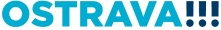 Objednávka č. O/TS/0173/24OBJEDNATEL: DODAVATEL:Statutární město Ostrava KOMTERM Čechy, s.r.o.Prokešovo náměstí 1803/8 Bělehradská 55/15702 00 Ostrava-Moravská OstravaIČ: 00845451 140 00 PrahaDIČ: CZ00845451 IČ: 28510011 DIČ: CZ699001893PŘÍJEMCE (zasílací adresa): Bankovní spojení:městský obvod Slezská Ostrava Číslo účtu: 27-1649322359/0800Těšínská 138/35 Banka: Česká spořitelna, a. s.710 00 Slezská Ostrava IBAN: ISDS: 56zbpub BIC:CZ5608000000271649322359 GIBACZPX e-mail: posta@slezska.cza faktuře uvádějte vždy číslo objednávky, pokud nebude uvedeno, může být faktura vrácena zpět. Fakturu zašlete na adresu příjemce, v případě elektronické fakturace použijte datovou schránku nebo e-mail příjemce.bjednáváme u Vás :29/24 obj., IVZ=P23V00000001, ( s DPH odpočet )1 Na základě sml. č. TS/0068/23 u vás objednáváme pravidelnou obsluhu plynových kotelen a tepelných zdrojů v rozsahu specifikovaném v příloze této objednávky.31.12.2024 626 000,00KčPředp. náklady celkem (včetně DPH):626 000,00KčLhůta plnění: 31.12.2024Datum splatnosti faktury je stanoveno nejdříve na třicátý den od data doručení včetně (razítko podatelny). Fakturu nám zašlete včetně příloh (dodací list). Datem splatnosti faktury se rozumí den odepsání příslušné částky z bankovního účtu.V případě, že dodavatel je plátcem DPH, se strany dohodly, že platba bude provedena na číslo účtu zveřejněné způsobem umožňujícím dálkový přístup podle § 96 zákona o DPH. Zároveň se bude jednat o účet vedený v tuzemsku. Pokud se stane zhotovitel nespolehlivým plátcem daně dle §106a zákona o DPH, je objednatel oprávněn uhradit zhotoviteli za zdanitelné plnění částku bez DPH a úhradu samotné DPH provést přímo na příslušný účet daného finančního úřadu dle § 109a zákona o DPH. Zaplacením částky ve výši daně na účet správce daně dodavatele a zaplacením ceny bez DPH dodavateli zaniká povinnost objednatele zaplatit kupní cenu včetně DPH v celém rozsahu.Pro akceptaci objednávky zašlete písemný souhlas na e-mailovou adresu vyřizujícího referenta uvedeného níže nebo jinak písemně do 10 dnů ode dne doručení objednávky, pokud není smluvně ujednáno jinak. V případě, že dodavatel takto neučiní, objednávka zaniká. Při plnění od 50 tis. Kč bez DPH dodavateli vzniká závazek poskytnout plnění dle objednávky po uveřejnění objednávky v registru smluv. Uveřejnění objednávky v registru smluv objednatel dodavateli písemně (e-mailem) oznámí v případě, že dodavatel nedisponuje datovou schránkou.Vyřizuje:.Tel/e-mail : V Ostravě dne:23.01.2024 Cena bez DPH v Kč517 355,37Cena celkem v Kč626 000,00